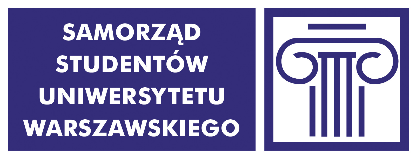 PROTOKÓŁZ WYBORÓW PRZEDSTAWICIELI STUDENTÓWW OKRĘGU WYBORCZYM NR 42ADORADY SAMORZĄDU STUDENTÓW WYDZIAŁU ORIENTALISTYCZNEGO07.11.2019 r.  godz. 10:00 – 16:00 przy ul. Krakowskie Przedmieście 1, w budynku Zakładu Sinologii, odbyły się wybory przedstawicieli studentów jednostki do w/w organu.Do obsadzenia było 13 mandatów. Obsadzono 12 mandatów.Uprawnionych do głosowania było 952 studentów (wg danych Biura Spraw Studenckich UW). Wydano 95 kart do głosowania. Z urny wyjęto 95 kart do głosowania, w tym kart ważnych 95, a nieważnych 0.Głosów nieważnych było 24, a głosów ważnych oddanych łącznie na wszystkich kandydatów 252.Procedurę wyborczą w dniu głosowania przeprowadził(a):przedstawiciel Komisji Wyborczej SS UWkomisja skrutacyjna powołana przez przedstawiciela Komisji Wyborczej SS UWProtokół sporządzono w składzie:Oliwia GóreckaW wyniku przeprowadzonego głosowania wybrano następujące osoby:BUŁAKOWSKA JuliaSŁOTWIŃSKA EdytaZAKRZEWSKA PatrycjaKACZMAREK AlicjaKIRDZIK SławomirSZPANOWSKA MagdaJAKÓBOWSKA ZuzannaRADOSZ JuliaSURMA DawidMERCHEL MateuszBEREŚ HubertBEDYŃSKI MaksymW wyborach przedstawicieli studentów w/w jednostki Uniwersytetu Warszawskiego do w/w organu poniższe kandydatury otrzymały następującą liczbę głosów:BEDYŃSKI Maksym						11BEREŚ Hubert							12BUŁAKOWSKA Julia						48JAKÓBOWSKA Zuzanna					18KACZMAREK Alicja						19KIRDZIK Sławomir						19MERCHEL Mateusz						17RADOSZ Julia							18SŁOTWIŃSKA Edyta						27SURMA Dawid						18SZPANOWSKA Magda					19ZAKRZEWSKA Patrycja					26Decyzje wydane podczas głosowania lub istotne okoliczności związane z przebiegiem głosowania:…………………………………………..………………………………………………………………………………………………………………………………..………………………………………………………………………………………………………………………………..……………………………………………………………………………………Zastrzeżenia do protokołu (wraz z czytelnym podpisem zgłaszającego/zgłaszających zastrzeżenia):…………………………………………..………………………………………………………………………………………………………………………………..………………………………………………………………………………………………………………………………..……………………………………………………………………………………Protokół niniejszy sporządzono w czterech egzemplarzach:dla Rady Samorządu Studentów jednostki Uniwersytetu Warszawskiego,dla władz jednostki Uniwersytetu Warszawskiego,dla Komisji Wyborczej Samorządu Studentów Uniwersytetu Warszawskiego,w celu ogłoszenia wyników wyborów.Członkowie Komisji Wyborczej Samorządu Studentów Uniwersytetu Warszawskiego:Oliwia GóreckaDelegaci:Mężowie zaufania:Jeżeli treść protokołu nie mieści się na formularzu, należy przenieść ją na dolna część tej karty protokołu, dodatkowo podpisując. W razie zastrzeżeń do protokołu, komisja wyborcza przedstawia w protokole swoje stanowisko do zastrzeżeń.Do egzemplarza protokołu ogłaszającego wyniki wyborów należy dołączyć informację o trybie zgłaszania wniosków w treści ustalonej przez Komisję Wyborczej Samorządu Studentów Uniwersytetu Warszawskiego.